ПРОТОКОЛ № К1/5-20/4оценки и сопоставления заявок на участие в запросе коммерческих предложений на право заключения договора на оказание услуг по сервисному обслуживанию растений в офисе Заказчика «Фонда развития  интернет- инициатив»Закупку проводит: Заказчик: Фонд развития интернет-инициатив Место нахождения: 121099, г. Москва, ул. Новый Арбат, д. 36/9.Почтовый адрес: 101000, г. Москва, ул. Мясницкая, дом 13 строение 18, 3 этаж Номер контактного телефона +7 495 258 88 77факс +7 495 258 88 77Контактное лицо: Специалист по закупкам – Попова Ирина АлександровнаИзвещение о проведении закупки на право заключения договора на оказание услуг по сервисному обслуживанию растений в офисе Заказчика «Фонда развития интернет- инициатив» было опубликовано на сайте Заказчика «27» января 2020 года.Предмет договора:  оказание услуг по сервисному обслуживанию растений в офисе Заказчика «Фонда развития  интернет - инициатив». Начальная (максимальная) цена договора   - 580 440,00 (Пятьсот восемьдесят тысяч четыреста сорок) рублей 00 копеек. Цена включает все обязательные платежи, налоги и сборы, предусмотренные законодательством РФ.Место, дата, время начала проведения процедуры вскрытия конвертов с заявками на участие в закупке.Доступ к заявкам на ЭТП Setonline https://www.setonline.ru/ был открыт  30 января 2020г. в 11-00 по московскому времени. Вскрытие конвертов с заявками на участие в закупке осуществлялось по адресу: 
г. Москва,  Мясницкая ул., д.13, стр.18, 3 этаж, переговорная Ласточки  30 января 2020г.Процедура вскрытия конвертов начата в 11 часов 00 минут по московскому времени и завершена в 11 часов 30 минут по московскому времени. На участие в закупке было подано 3 заявки.Срок и место рассмотрения заявок на участие в закупке.Заседание Комиссии по  закупкам осуществлялось по адресу: 101000, г. Москва, ул. Мясницкая, дом 13 строение 18, 3 этаж с 15 часов 00 минут «30» января 2020 года до 17 часов 00 минут по московскому времени. По результатам рассмотрения заявок, Комиссией принято решение о проведении переторжки. Поданы улучшенные предложения о цене тремя участниками: ООО «Бюро фитодизайна «Фикус», ООО «Грин Премиум», ООО «Листайм». Все предложения участников о цене отражены в Таблице №1.Оценка и сопоставление заявок на участие в закупке проводилось с 10 часов 00 минут до 11 часов 50 минут по московскому времени 5 февраля 2020 г. Комиссией по закупкам (далее – Комиссия) в следующем составе:Члены Комиссии:Барикян Анна Андреевна;Попова Ирина Александровна;Кузнецов Александр Иванович;Федина Виктория Александровна.Всего присутствовало четыре члена Комиссии, кворум имеется, заседание правомочно.В соответствии с Протоколами заседания комиссии № К1/5-20/1 от 30  января 2020 г.,  № К1/5-20/2 от 30 января 2020г., Протоколом №К1/5-20/3 вскрытия конвертов на участие в переторжке от «04»  февраля 2020 года,   результаты оценки и сопоставления заявок на участие в закупке   следующие: Таблица №1Решение каждого члена Комиссии о присвоении заявкам на участие в закупке значений (баллов) 
по каждому из предусмотренных критериев оценки Таблица № 2   По результатам оценки и сопоставления заявок на участие в запросе коммерческих предложений на право заключения договора на оказание услуг по сервисному обслуживанию растений в офисе Заказчика «Фонда развития интернет-инициатив», Комиссия присвоила порядковые номера каждой заявке на участие в закупке, относительно других, по мере уменьшения степени выгодности содержащихся в них условий исполнения договора (заявке на участие в закупке, в которой содержались лучшие условия исполнения договора, был присвоен первый номер; остальным заявкам на участие в закупке, по мере уменьшения степени выгодности содержащихся в них условий исполнения договора, были присвоены последующие номера):Принятое решение: Заключить договор с победителем закупки Общество с ограниченной ответственностью «Грин Премиум» по цене -  418 752,00  (Четыреста восемнадцать тысяч семьсот пятьдесят два) рубля, 00 копеек. Цена включает все обязательные платежи, налоги и сборы, предусмотренные законодательством. Договор составляется путем включения условий исполнения договора, предложенных  участником в заявке на участие в закупке, в проект договора, прилагаемый к Закупочной документации. Участник закупки обязан в течение 2 (двух) рабочих дней с момента публикации настоящего протокола подписать проект договора. Участник закупки признается уклонившимся от заключения договора при неполучении Заказчиком подписанного им экземпляра договора в согласованной с Заказчиком редакции в указанный в настоящем пункте срок.Настоящий протокол подлежит размещению на сайте Заказчика, а также хранению в течение трех лет с даты подведения итогов закупки.Протокол подписан всеми присутствующими на заседании членами Комиссии. г. Москва5  февраля  2020 г.Рег.номер заявкиНаименование участника закупкиПочтовый адресцена ДоговораДопущен к участию в закупке и признан участником закупки1/81758Общество с ограниченной ответственностью «Бюро фитодизайна «Фикус»105082, г. Москва, Проектируемый проезд № 4062, дом 6 стр. 16462 000,00 (Четыреста шестьдесят две тысячи) рублей,00да2/81759Общество с ограниченной ответственностью «Листайм»115230, г. Москва, Хлебозаводский проезд, д. 7, стр. 9, офис 65369 600,00 (Триста шестьдесят девять тысяч шестьсот) рублей, 00 коп.да3/81763Общество с ограниченной ответственностью «Грин Премиум»106066, г. Москва, ул. Красносельская Нижняя, строение 9, этаж 2, ком. 11, дом 35418 752,00 (Четыреста восемнадцать тысяч семьсот пятьдесят два) рубля, 00 коп.да№НаименованиеЗначимостьФормулаООО «Грин Премиум»ООО «Листайм»ООО «Бюро фитодизайна «Фикус»1234567К1Итоговый рейтинг по критерию «цена договора», баллы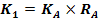 13,9318,1610,2рейтинг, присуждаемый заявке по критерию «цена договора»рейтинг, присуждаемый заявке по критерию «цена договора»рейтинг, присуждаемый заявке по критерию «цена договора»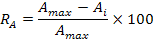 27,8636,3220,4К3Итоговый рейтинг по критерию «качество работ и квалификация участника закупки», баллыКс = 0,50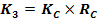 501050Рейтинг, присуждаемый заявке по критерию «качество работ и квалификация участника конкурса при размещении заказа» (среднее арифметическое значение оценок в баллах всех членов Комиссии по закупкам, присуждаемых этой заявке по критериям)Рейтинг, присуждаемый заявке по критерию «качество работ и квалификация участника конкурса при размещении заказа» (среднее арифметическое значение оценок в баллах всех членов Комиссии по закупкам, присуждаемых этой заявке по критериям)100201003.1C1В процессе оценки члены Комиссии по закупкам анализируют представленные в заявке на участие в закупке сведения и документы, подтверждающие наличие положительного опыта  по обслуживанию растений в 2017 – 2019 г. Оценивается количество исполненных договоров по сервисному обслуживанию растений на сумму не менее 450 000 рублей по каждому договору.От 5 до 8 выставляется 10 балловОт 9 до 12 выставляется 20 балловОт 13 и более выставляется 30 баллов. За предоставленные копии благодарственных писем и отзывов выставляется дополнительно до 20 балловC1В процессе оценки члены Комиссии по закупкам анализируют представленные в заявке на участие в закупке сведения и документы, подтверждающие наличие положительного опыта  по обслуживанию растений в 2017 – 2019 г. Оценивается количество исполненных договоров по сервисному обслуживанию растений на сумму не менее 450 000 рублей по каждому договору.От 5 до 8 выставляется 10 балловОт 9 до 12 выставляется 20 балловОт 13 и более выставляется 30 баллов. За предоставленные копии благодарственных писем и отзывов выставляется дополнительно до 20 баллов500503.1C1В процессе оценки члены Комиссии по закупкам анализируют представленные в заявке на участие в закупке сведения и документы, подтверждающие наличие положительного опыта  по обслуживанию растений в 2017 – 2019 г. Оценивается количество исполненных договоров по сервисному обслуживанию растений на сумму не менее 450 000 рублей по каждому договору.От 5 до 8 выставляется 10 балловОт 9 до 12 выставляется 20 балловОт 13 и более выставляется 30 баллов. За предоставленные копии благодарственных писем и отзывов выставляется дополнительно до 20 балловC1В процессе оценки члены Комиссии по закупкам анализируют представленные в заявке на участие в закупке сведения и документы, подтверждающие наличие положительного опыта  по обслуживанию растений в 2017 – 2019 г. Оценивается количество исполненных договоров по сервисному обслуживанию растений на сумму не менее 450 000 рублей по каждому договору.От 5 до 8 выставляется 10 балловОт 9 до 12 выставляется 20 балловОт 13 и более выставляется 30 баллов. За предоставленные копии благодарственных писем и отзывов выставляется дополнительно до 20 балловБарикян Анна Андреевна500503.1C1В процессе оценки члены Комиссии по закупкам анализируют представленные в заявке на участие в закупке сведения и документы, подтверждающие наличие положительного опыта  по обслуживанию растений в 2017 – 2019 г. Оценивается количество исполненных договоров по сервисному обслуживанию растений на сумму не менее 450 000 рублей по каждому договору.От 5 до 8 выставляется 10 балловОт 9 до 12 выставляется 20 балловОт 13 и более выставляется 30 баллов. За предоставленные копии благодарственных писем и отзывов выставляется дополнительно до 20 балловC1В процессе оценки члены Комиссии по закупкам анализируют представленные в заявке на участие в закупке сведения и документы, подтверждающие наличие положительного опыта  по обслуживанию растений в 2017 – 2019 г. Оценивается количество исполненных договоров по сервисному обслуживанию растений на сумму не менее 450 000 рублей по каждому договору.От 5 до 8 выставляется 10 балловОт 9 до 12 выставляется 20 балловОт 13 и более выставляется 30 баллов. За предоставленные копии благодарственных писем и отзывов выставляется дополнительно до 20 балловПопова Ирина Александровна500503.1C1В процессе оценки члены Комиссии по закупкам анализируют представленные в заявке на участие в закупке сведения и документы, подтверждающие наличие положительного опыта  по обслуживанию растений в 2017 – 2019 г. Оценивается количество исполненных договоров по сервисному обслуживанию растений на сумму не менее 450 000 рублей по каждому договору.От 5 до 8 выставляется 10 балловОт 9 до 12 выставляется 20 балловОт 13 и более выставляется 30 баллов. За предоставленные копии благодарственных писем и отзывов выставляется дополнительно до 20 балловC1В процессе оценки члены Комиссии по закупкам анализируют представленные в заявке на участие в закупке сведения и документы, подтверждающие наличие положительного опыта  по обслуживанию растений в 2017 – 2019 г. Оценивается количество исполненных договоров по сервисному обслуживанию растений на сумму не менее 450 000 рублей по каждому договору.От 5 до 8 выставляется 10 балловОт 9 до 12 выставляется 20 балловОт 13 и более выставляется 30 баллов. За предоставленные копии благодарственных писем и отзывов выставляется дополнительно до 20 балловКузнецов Александр Иванович50050Максимальное количество баллов по критерию - 50Максимальное количество баллов по критерию - 50Федина Виктория Александровна500503.2C2Наличие в штате биолога, ландшафтного дизайнера или агронома с опытом работы не менее 1 (одного) года.Оценивается  количество специалистов в штате участника, а также их опыт работы.От  3 до 4 человек – 15 балловОт 5 и более – 30 балловC2Наличие в штате биолога, ландшафтного дизайнера или агронома с опытом работы не менее 1 (одного) года.Оценивается  количество специалистов в штате участника, а также их опыт работы.От  3 до 4 человек – 15 балловОт 5 и более – 30 баллов300303.2C2Наличие в штате биолога, ландшафтного дизайнера или агронома с опытом работы не менее 1 (одного) года.Оценивается  количество специалистов в штате участника, а также их опыт работы.От  3 до 4 человек – 15 балловОт 5 и более – 30 балловC2Наличие в штате биолога, ландшафтного дизайнера или агронома с опытом работы не менее 1 (одного) года.Оценивается  количество специалистов в штате участника, а также их опыт работы.От  3 до 4 человек – 15 балловОт 5 и более – 30 балловБарикян Анна Андреевна300303.2C2Наличие в штате биолога, ландшафтного дизайнера или агронома с опытом работы не менее 1 (одного) года.Оценивается  количество специалистов в штате участника, а также их опыт работы.От  3 до 4 человек – 15 балловОт 5 и более – 30 балловC2Наличие в штате биолога, ландшафтного дизайнера или агронома с опытом работы не менее 1 (одного) года.Оценивается  количество специалистов в штате участника, а также их опыт работы.От  3 до 4 человек – 15 балловОт 5 и более – 30 балловПопова Ирина Александровна300303.2C2Наличие в штате биолога, ландшафтного дизайнера или агронома с опытом работы не менее 1 (одного) года.Оценивается  количество специалистов в штате участника, а также их опыт работы.От  3 до 4 человек – 15 балловОт 5 и более – 30 балловC2Наличие в штате биолога, ландшафтного дизайнера или агронома с опытом работы не менее 1 (одного) года.Оценивается  количество специалистов в штате участника, а также их опыт работы.От  3 до 4 человек – 15 балловОт 5 и более – 30 балловКузнецов Александр Иванович30030Максимальное количество баллов по критерию - 30Максимальное количество баллов по критерию - 30Федина Виктория Александровна300303.3С3Деловая репутация участника20 (Двадцать) баллов выставляется в случае неучастия участника в судебных разбирательствах в качестве ответчика  в арбитражных судах по  договорам, заключенным за последние 3 года или текущим договорам по предмету закупки, а также в случае отсутствия претензий или рекламаций(замечаний) со стороны заказчиков.- 0 (ноль) баллов выставляется в случае участия организации в судебных разбирательствах в качестве ответчика, в арбитражных судах в связи договорами, заключенными за последние 3 года или текущими  договорами по предмету закупки, а также в случае наличия претензий или рекламаций (замечаний) со стороны заказчиков.С3Деловая репутация участника20 (Двадцать) баллов выставляется в случае неучастия участника в судебных разбирательствах в качестве ответчика  в арбитражных судах по  договорам, заключенным за последние 3 года или текущим договорам по предмету закупки, а также в случае отсутствия претензий или рекламаций(замечаний) со стороны заказчиков.- 0 (ноль) баллов выставляется в случае участия организации в судебных разбирательствах в качестве ответчика, в арбитражных судах в связи договорами, заключенными за последние 3 года или текущими  договорами по предмету закупки, а также в случае наличия претензий или рекламаций (замечаний) со стороны заказчиков.2020203.3С3Деловая репутация участника20 (Двадцать) баллов выставляется в случае неучастия участника в судебных разбирательствах в качестве ответчика  в арбитражных судах по  договорам, заключенным за последние 3 года или текущим договорам по предмету закупки, а также в случае отсутствия претензий или рекламаций(замечаний) со стороны заказчиков.- 0 (ноль) баллов выставляется в случае участия организации в судебных разбирательствах в качестве ответчика, в арбитражных судах в связи договорами, заключенными за последние 3 года или текущими  договорами по предмету закупки, а также в случае наличия претензий или рекламаций (замечаний) со стороны заказчиков.С3Деловая репутация участника20 (Двадцать) баллов выставляется в случае неучастия участника в судебных разбирательствах в качестве ответчика  в арбитражных судах по  договорам, заключенным за последние 3 года или текущим договорам по предмету закупки, а также в случае отсутствия претензий или рекламаций(замечаний) со стороны заказчиков.- 0 (ноль) баллов выставляется в случае участия организации в судебных разбирательствах в качестве ответчика, в арбитражных судах в связи договорами, заключенными за последние 3 года или текущими  договорами по предмету закупки, а также в случае наличия претензий или рекламаций (замечаний) со стороны заказчиков.Барикян Анна Андреевна2020203.3С3Деловая репутация участника20 (Двадцать) баллов выставляется в случае неучастия участника в судебных разбирательствах в качестве ответчика  в арбитражных судах по  договорам, заключенным за последние 3 года или текущим договорам по предмету закупки, а также в случае отсутствия претензий или рекламаций(замечаний) со стороны заказчиков.- 0 (ноль) баллов выставляется в случае участия организации в судебных разбирательствах в качестве ответчика, в арбитражных судах в связи договорами, заключенными за последние 3 года или текущими  договорами по предмету закупки, а также в случае наличия претензий или рекламаций (замечаний) со стороны заказчиков.С3Деловая репутация участника20 (Двадцать) баллов выставляется в случае неучастия участника в судебных разбирательствах в качестве ответчика  в арбитражных судах по  договорам, заключенным за последние 3 года или текущим договорам по предмету закупки, а также в случае отсутствия претензий или рекламаций(замечаний) со стороны заказчиков.- 0 (ноль) баллов выставляется в случае участия организации в судебных разбирательствах в качестве ответчика, в арбитражных судах в связи договорами, заключенными за последние 3 года или текущими  договорами по предмету закупки, а также в случае наличия претензий или рекламаций (замечаний) со стороны заказчиков.Попова Ирина Александровна2020203.3С3Деловая репутация участника20 (Двадцать) баллов выставляется в случае неучастия участника в судебных разбирательствах в качестве ответчика  в арбитражных судах по  договорам, заключенным за последние 3 года или текущим договорам по предмету закупки, а также в случае отсутствия претензий или рекламаций(замечаний) со стороны заказчиков.- 0 (ноль) баллов выставляется в случае участия организации в судебных разбирательствах в качестве ответчика, в арбитражных судах в связи договорами, заключенными за последние 3 года или текущими  договорами по предмету закупки, а также в случае наличия претензий или рекламаций (замечаний) со стороны заказчиков.С3Деловая репутация участника20 (Двадцать) баллов выставляется в случае неучастия участника в судебных разбирательствах в качестве ответчика  в арбитражных судах по  договорам, заключенным за последние 3 года или текущим договорам по предмету закупки, а также в случае отсутствия претензий или рекламаций(замечаний) со стороны заказчиков.- 0 (ноль) баллов выставляется в случае участия организации в судебных разбирательствах в качестве ответчика, в арбитражных судах в связи договорами, заключенными за последние 3 года или текущими  договорами по предмету закупки, а также в случае наличия претензий или рекламаций (замечаний) со стороны заказчиков.Кузнецов Александр Иванович202020Максимальное количество баллов - 20Максимальное количество баллов - 20Федина Виктория Александровна2020204ИТОГО (баллов)ИТОГО (баллов)313,93+50=63,9318,16+10=28,1610,2+50=60,2Рег. 
№заявкиНаименование (для юридического лица), фамилия, имя, отчество 
(для физического лица) участника закупкиПочтовый адресПрисвоенный порядковый номер по мере уменьшения степени выгодности  предложенных условий исполнения договора12343/81763Общество с ограниченной ответственностью «Грин Премиум»106066, г. Москва, ул. Красносельская Нижняя, д. 35/9, офис 21111/81758.Общество с ограниченной ответственностью Бюро Фитодизайна «Фикус»105082, г. Москва, Проектируемый проезд № 4062, дом 6 стр. 1622/81759Общество с ограниченной ответственностью «Листайм»115230, г. Москва, Хлебозаводский проезд, д. 7, стр. 9, офис 653